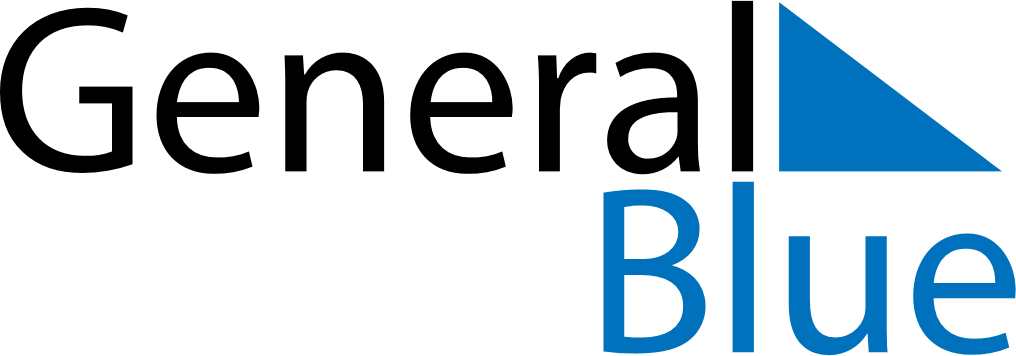 March 2024March 2024March 2024March 2024March 2024March 2024March 2024Brockton, Massachusetts, United StatesBrockton, Massachusetts, United StatesBrockton, Massachusetts, United StatesBrockton, Massachusetts, United StatesBrockton, Massachusetts, United StatesBrockton, Massachusetts, United StatesBrockton, Massachusetts, United StatesSundayMondayMondayTuesdayWednesdayThursdayFridaySaturday12Sunrise: 6:19 AMSunset: 5:33 PMDaylight: 11 hours and 14 minutes.Sunrise: 6:17 AMSunset: 5:34 PMDaylight: 11 hours and 17 minutes.34456789Sunrise: 6:15 AMSunset: 5:36 PMDaylight: 11 hours and 20 minutes.Sunrise: 6:14 AMSunset: 5:37 PMDaylight: 11 hours and 23 minutes.Sunrise: 6:14 AMSunset: 5:37 PMDaylight: 11 hours and 23 minutes.Sunrise: 6:12 AMSunset: 5:38 PMDaylight: 11 hours and 25 minutes.Sunrise: 6:10 AMSunset: 5:39 PMDaylight: 11 hours and 28 minutes.Sunrise: 6:09 AMSunset: 5:40 PMDaylight: 11 hours and 31 minutes.Sunrise: 6:07 AMSunset: 5:42 PMDaylight: 11 hours and 34 minutes.Sunrise: 6:05 AMSunset: 5:43 PMDaylight: 11 hours and 37 minutes.1011111213141516Sunrise: 7:04 AMSunset: 6:44 PMDaylight: 11 hours and 40 minutes.Sunrise: 7:02 AMSunset: 6:45 PMDaylight: 11 hours and 42 minutes.Sunrise: 7:02 AMSunset: 6:45 PMDaylight: 11 hours and 42 minutes.Sunrise: 7:00 AMSunset: 6:46 PMDaylight: 11 hours and 45 minutes.Sunrise: 6:59 AMSunset: 6:47 PMDaylight: 11 hours and 48 minutes.Sunrise: 6:57 AMSunset: 6:48 PMDaylight: 11 hours and 51 minutes.Sunrise: 6:55 AMSunset: 6:50 PMDaylight: 11 hours and 54 minutes.Sunrise: 6:54 AMSunset: 6:51 PMDaylight: 11 hours and 57 minutes.1718181920212223Sunrise: 6:52 AMSunset: 6:52 PMDaylight: 12 hours and 0 minutes.Sunrise: 6:50 AMSunset: 6:53 PMDaylight: 12 hours and 2 minutes.Sunrise: 6:50 AMSunset: 6:53 PMDaylight: 12 hours and 2 minutes.Sunrise: 6:48 AMSunset: 6:54 PMDaylight: 12 hours and 5 minutes.Sunrise: 6:47 AMSunset: 6:55 PMDaylight: 12 hours and 8 minutes.Sunrise: 6:45 AMSunset: 6:56 PMDaylight: 12 hours and 11 minutes.Sunrise: 6:43 AMSunset: 6:58 PMDaylight: 12 hours and 14 minutes.Sunrise: 6:42 AMSunset: 6:59 PMDaylight: 12 hours and 17 minutes.2425252627282930Sunrise: 6:40 AMSunset: 7:00 PMDaylight: 12 hours and 20 minutes.Sunrise: 6:38 AMSunset: 7:01 PMDaylight: 12 hours and 22 minutes.Sunrise: 6:38 AMSunset: 7:01 PMDaylight: 12 hours and 22 minutes.Sunrise: 6:36 AMSunset: 7:02 PMDaylight: 12 hours and 25 minutes.Sunrise: 6:35 AMSunset: 7:03 PMDaylight: 12 hours and 28 minutes.Sunrise: 6:33 AMSunset: 7:04 PMDaylight: 12 hours and 31 minutes.Sunrise: 6:31 AMSunset: 7:05 PMDaylight: 12 hours and 34 minutes.Sunrise: 6:29 AMSunset: 7:07 PMDaylight: 12 hours and 37 minutes.31Sunrise: 6:28 AMSunset: 7:08 PMDaylight: 12 hours and 39 minutes.